УЧЕБНЫЙ ПЛАН основного общего образованияМКОУ  «Средняя  школа с углубленным изучением отдельных предметов №2  им. А. Жарковаг. Яранска Кировской области»на 2017-2018 учебный годг. Яранск, 2017г.Пояснительная записка к учебному  плану в 5-7 классахУчебный план основного общего образования Муниципального казённого общеобразовательного учреждения «Средняя школа с углубленным изучением отдельных предметов №2 им. А. Жаркова г. Яранска Кировской области» для 5-7 классов на 2017– 2018 учебный год разработан на основе нормативно-правовых документов:  Федеральный государственный образовательный стандарт основного общего образования, утвержденный приказом Минобрнауки России от 17 декабря 2010 г. № 1897 (в действующей редакции);  Приказ Министерства образования и науки РФ от 31 марта 2014 г. N 253 "Об утверждении федерального перечня учебников, рекомендуемых к использованию при реализации имеющих государственную аккредитацию образовательных программ начального общего, основного общего, среднего общего образования»;  Приказ Министерства образования и науки РФ от 8 июня 2015 г. N 576 «О внесении изменений в федеральный перечень учебников, рекомендуемых к использованию при реализации имеющих государственную аккредитацию образовательных программ начального общего, основного общего, среднего образования, утвержденный приказом Министерства образования и науки РФ от 31 марта 2014 г. N 253».  СанПиН 2.4.2.2821-10 «Санитарно-эпидемиологические требования к условиям и организации обучения в общеобразовательных учреждениях» (Постановление Главного государственного санитарного врача Российской Федерации от 29 декабря 2010 г. № 189);  Постановление Главного государственного врача Российской Федерации от 24.11.2015г. «О внесении изменений № 3 в СанПин 2.4.2.2821-10  «Санитарно-эпидемиологические требования к условиям и организации обучения в общеобразовательных учреждениях;  Основная образовательная программа основного общего образования МКОУ  СОШ с УИОП №2 им. А.Жаркова  г.Яранска.Учебный план 5-7 классов МКОУ  СОШ с УИОП №2 им. А.Жаркова  г. Яранска обеспечивает исполнение федеральных государственных образовательных стандартов основного общего образования, определяет максимальный объем учебной нагрузки обучающихся, состав учебных предметов, распределяет учебное время, отводимое на освоение содержания образования по классам, учебным предметам. Учебный план ориентирован на следующие нормативные сроки освоение общеобразовательных программ: основного общего образования – 5 лет.       Учебный план 5-7 классов состоит из двух частей – обязательной части и части, формируемой участниками образовательных отношений. Обязательная часть учебного плана определяет состав учебных предметов обязательных предметных областей  и учебное время, отводимое на их изучение по классам (годам) обучения. Часть учебного плана, формируемая участниками образовательных отношений, определяет содержание образования, обеспечивающего реализацию интересов и потребностей обучающихся, их родителей (законных представителей) и образовательного учреждения.Учебный план соответствует действующему законодательству Российской Федерации в области образования, обеспечивает исполнение федеральных государственных образовательных стандартов основного общего образования.Часы части учебного плана 5 класса, формируемой участниками образовательных отношений, используются по решению педагогического совета следующим образом: на углубленное изучение учебного предмета «Русский язык»: в 5а классе добавлено 2 часа;  на пропедевтику углубленного  изучения учебного предмета «Математика»: в 5 в классе – добавлен 1 час; на увеличение количества учебных часов, предусмотренных на изучение отдельных предметов обязательной части:на изучение учебного предмета «Математика»: в 5а, 5б, классах –  добавлено по 1 часу;на изучение учебного предмета «Биология»: в 5а, 5б, 5в классах добавлено по 0,5 часа;на изучение учебного предмета «География»: в 5а, 5б, 5в классах добавлено по 0,5 часа. на введение специально разработанных учебных курсов, обеспечивающих интересы и потребности участников образовательных отношений в образовательном учреждении:        - в 5в классе с целью подготовки к переходу на углубленное изучение учебного предмета «Математика» вводится факультатив «Занимательная математика» - 1 час в неделю.           Поэтому, на предметы обязательной части в 5а классе (углубленное изучение русского языка)  отводится 30 часов, а на предметы части, формируемой участниками образовательных отношений, 2 часа; в 5в классе (углубленное изучение математики)  отводится 29 часов, а на предметы части, формируемой участниками образовательных отношений, 2 часа; в 5б классе (общеобразовательный)  отводится 29 часов.Часы части учебного плана 6 класса, формируемой участниками образовательных отношений, используются по решению педагогического совета следующим образом:на углубленное изучение учебного предмета «Русский язык»: в 6а классе добавлен  1 час;на пропедевтику углубленного  изучения учебного предмета «Математика»: в 6б классе – добавлен 1 час; на увеличение количества учебных часов, предусмотренных на изучение отдельных предметов обязательной части:на изучение учебного предмета «Математика»: в  6а, 6в классах добавлено по 1 часу;на изучение учебного предмета «Биология»: во всех  6-х классах добавлено по 0,5 часа;на изучение учебного предмета «География»: во всех  6-х классах добавлено по 0,5 часа; на введение специально разработанных учебных курсов, обеспечивающих интересы и потребности участников образовательного процесса в образовательном учреждении: - в 6б классе с целью подготовки к переходу на углубленное изучение учебного предмета «Математика» вводится факультатив «Занимательная математика» - 1 час в неделю.      Поэтому, на предметы обязательной части в 6а классе (углубленное изучение русского языка)  отводится 32 часа, а на предметы части, формируемой участниками образовательных отношений, 1 час; в 6б классе (углубленное изучение математики)  отводится 31 час, а на предметы части, формируемой участниками образовательных отношений, 2 часа; в 6в классе (общеобразовательный)  отводится 30 часов.Часы части учебного плана 7 класса, формируемой участниками образовательных отношений, используются по решению педагогического совета следующим образом:на углубленное изучение учебного предмета «Русский язык»: в 7а и 7в классе добавлено по 2  часа;на увеличение количества учебных часов, предусмотренных на изучение отдельных предметов обязательной части:на изучение учебных предметов «Алгебра», «Геометрия»: в 7б  классе добавлено по 0,5 часа;на изучение учебного предмета «Русский язык»: в 7б  классе добавлен  1 час;на изучение учебного предмета «Литература»: в 7а, 7в, 7к добавлено по 1 часу.на введение предметов и специально разработанных учебных курсов, обеспечивающих интересы и потребности участников образовательного процесса в образовательном учреждении: - на изучение учебного предмета «ОБЖ»: в 7к (кадетский)  классе выделен 1 час;  - на изучение учебного курса «Основы самообороны»: в 7к (кадетский) классе – 1 час;	Таким образом, на предметы обязательной части в 7а и в 7в классах (углубленное изучение  русского языка)  отводится 33 часа, а на предметы части, формируемой участниками образовательных отношений, 2 часа; в 7к классе (кадетский)  отводится 33 часа, а на предметы части, формируемой участниками образовательных отношений, 1 час; в 7б классе (общеобразовательный)  отводится 34 часа.Внеурочная деятельность в соответствии с требованиями Стандарта организуется по основным направлениям развития личности (духовно-нравственное, социальное, общеинтеллектуальное, общекультурное, спортивно-оздоровительное и т. д.). Режим работы 5-7 классов МКОУ  СОШ с УИОП №2 им. А.Жаркова  – 5-6-дневная учебная неделя. Продолжительность учебного года на второй ступени общего образования составляет 34 недели. Продолжительность урока в основной школе составляет 40 минут.Промежуточная аттестация обучающихся. Годовая промежуточная аттестация обучающихся проводится по каждому учебному предмету с целью определения качества освоения обучающимися содержания учебных программ по завершении учебного года. По русскому языку и по математике – итоговые работы по типу ВПР. По технологии, ИЗО – творческие работы, по физкультуре – сдача норм ГТО. По остальным предметам – тестовые работы.Основное общее образование, 5 классыОсновное общее образование, 6 классыОсновное общее образование, 7 классыПояснительная записка к учебному плану в 8–9 классахУчебный план основного общего образования Муниципального казённого общеобразовательного учреждения «Средняя школа с углубленным изучением отдельных предметов №2 им. А. Жаркова г. Яранска Кировской области» для 8-9 классов на 2017– 2018 учебный год разработан на основе нормативно-правовых документов:  Приказ Министерства образования и науки Российской Федерации от 09.03.2004 № 1312 «Об утверждении федерального базисного учебного плана и примерных учебных планов для образовательных учреждений Российской Федерации, реализующих программы общего образования» (в редакции приказа Минобнауки России от 01.02. 2012 № 74);  Приказ от 5 марта 2004 г. N 1089 «Об утверждении федерального компонента государственных образовательных стандартов начального общего, основного общего и среднего (полного) общего образования (в действующей редакции);  Приказ Министерства образования Кировской области от 21.12. 2015 №5-979 « О региональном компоненте в структуре федерального базисного учебного плана»;  Постановление Главного государственного санитарного врача Российской Федерации от 29 декабря 2010 г. № 189 «Об утверждении СанПиН 2.4.2.2821-10 «Санитарно- эпидемиологические требования к условиям и организации обучения в общеобразовательных учреждениях»;  Постановление Главного государственного врача Российской Федерации от 24.11.2015г. «О внесении изменений № 3 в СанПин 2.4.2.2821-10 «Санитарно-эпидемиологические требования к условиям и организации обучения в общеобразовательных учреждениях;  Образовательная программа основного общего образования (ФК ГОС) МКОУ  СОШ с УИОП №2 им. А.Жаркова  г.Яранска Учебный план ориентирован на следующие нормативные сроки освоения общеобразовательных программ: основного общего образования – 5 лет. В учебном плане представлены все образовательные компоненты: федеральный, региональный и компонент образовательного учреждения. Предмет «Искусство (Музыка и ИЗО)» в 8-9 классах изучается как интегрированный учебный предмет. Региональный компонент  включает следующие учебные предметы, курсы:1. В 8-х классах введён курс «Историческое краеведение», 1 час, для изучения истории родного края.2. В  9-х классах введён курс «Основы безопасности жизнедеятельности», 1 час, который соответствует возрастным особенностям обучающихся по освоению материала с учётом региональных и местных особенностей, а также особенностей  уровней  безопасности: второй уровень (6-9 классы) – безопасность личности.3. В 9-х классах введён курс «Краеведение» в количестве 1 часа в неделю для изучения экономики  родного края.Часы компонента образовательного учреждения распределены следующим образом: выделены часы на углубленное изучение русского языка: в 8а классе – 1ч, в 9в классе – 2ч.введены часы для организации предпрофильной подготовки учащихся 8-х классов:8а класс – курсы по выбору по математике, истории, биологии, географии, русскому языку, обществознанию (по 0,5 часа);8б класс – курсы по выбору по математике, истории, биологии, географии, русскому языку, обществознанию, физике, химии по 0,5 часа;в 9а, 9б, 9в, 9г классах курс по выбору по русскому языку  (по 1 часу);в 9а , 9б, 9в, 9г классе курс по выбору по математике (по 1 часу)в 9а классе – курсы по выбору по истории, биологии, химии и обществознанию (по 0,5 часа);в 9б классе – курсы по выбору по физике, географии, биологии и обществознанию (по 0,5 часа);в 9г классе – курсы по выбору по физике, истории, географии, химии (по 0,5 часа).Режим работы 8-9 классов МКОУ  СШ с УИОП №2 им. А.Жаркова г.Яранска – 6-дневная учебная неделя. Продолжительность учебного года на второй ступени общего образования составляет 34 недели. Продолжительность урока в основной школе составляет 40 минут.Промежуточная аттестация обучающихся. Годовая промежуточная аттестация обучающихся 8 классов проводится по каждому учебному предмету, на изучение которого в учебном плане отведено не менее 2 часов в неделю, с целью определения качества освоения обучающимися содержания учебных программ по завершении учебного года. По русскому языку и по математике итоговые контрольные работы по типу ГИА, по физкультуре – сдача норм ГТО, по остальным предметам – тестовые работы. Государственная итоговая аттестация 9 классов проводится в соответствии с ч.5 ст.59 Федерального закона о 29.12.2012 года № 273-ФЗ «Об образовании в Российской Федерации» и на основании Приказа Министерства образования и науки РФ от 25.12.2013 № 1394 «Об утверждении порядка проведения государственной итоговой аттестации по образовательным программам основного общего образования».Основное общее образование, 8 классыОсновное общее образование, 9 классы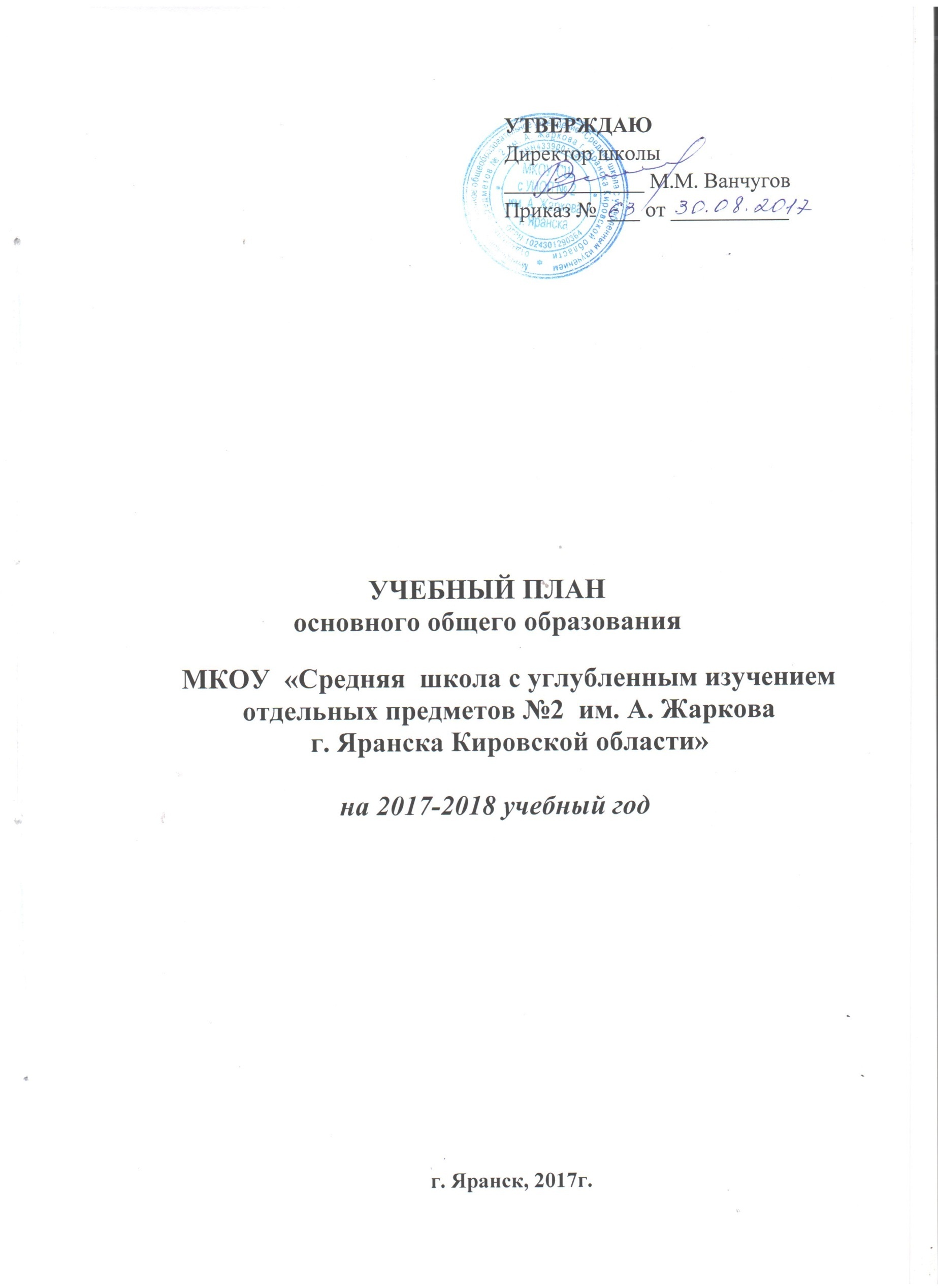 Предметные областиУчебные пред-метыКлассыКоличество часов в неделюКоличество часов в неделюКоличество часов в неделюПредметные областиУчебные пред-метыКлассыУгл. изучение рус. яз.Общеобр.Угл. изучение матем.Предметные областиУчебные пред-метыКлассы5а5б5в6 дн.5 дн.6 дн.Обязательная частьОбязательная частьОбязательная частьОбязательная частьОбязательная частьРусский язык и литератураРусский язык555Русский язык и литератураЛитература333Иностранные языкиИностранный язык333Математика и информатикаМатематика665Математика и информатикаАлгебраМатематика и информатикаГеометрияМатематика и информатикаИнформатикаОбщественно-научные предметыИстория России. Всеобщая история222Общественно-научные предметыОбществознаниеОбщественно-научные предметыГеография1,51,51,5Естественно-научные предметыФизикаЕстественно-научные предметыХимияЕстественно-научные предметыБиология1,51,51,5ИскусствоМузыка111ИскусствоИзобразительное искусство111ТехнологияТехнология222Физическая культура и основы безопасности жизнедеятельностиОсновы безопасности жизнедеятельностиФизическая культура и основы безопасности жизнедеятельностиФизическая культура323Основы духовно-нравственной культуры народов РоссииОсновы духовно-нравственной культуры народов России111ИТОГОИТОГО302929Часть, формируемая участниками образовательных отношенийЧасть, формируемая участниками образовательных отношенийЧасть, формируемая участниками образовательных отношенийЧасть, формируемая участниками образовательных отношенийЧасть, формируемая участниками образовательных отношенийФилологияРусский язык2Математика и информатикаМатематика1Факультатив  « Занимательная математика» Факультатив  « Занимательная математика» 1ИТОГОИТОГО322931Максимально допустимая 
недельная нагрузкаМаксимально допустимая 
недельная нагрузка322932Предметные областиУчебные пред-метыКлассыКоличество часов в неделюКоличество часов в неделюКоличество часов в неделюПредметные областиУчебные пред-метыКлассыУгл. изучение рус. яз.Угл. изучение математикиОбщеобр.Предметные областиУчебные пред-метыКлассы6а6б6в6 дн.6 дн.5 дн.Обязательная частьОбязательная частьОбязательная частьОбязательная частьОбязательная частьРусский язык и литератураРусский язык666Русский язык и литератураЛитература333Иностранные языкиИностранный язык333Математика и информатикаМатематика656Математика и информатикаАлгебраМатематика и информатикаГеометрияМатематика и информатикаИнформатика11Общественно-научные предметыИстория России. Всеобщая история222Общественно-научные предметыОбществознание111Общественно-научные предметыГеография1,51,51,5Естественно-научные предметыФизикаЕстественно-научные предметыХимияЕстественно-научные предметыБиология1,51,51,5ИскусствоМузыка111ИскусствоИзобразительное искусство111ТехнологияТехнология222Физическая культура и основы безопасности жизнедеятельностиОсновы безопасности жизнедеятельностиФизическая культура и основы безопасности жизнедеятельностиФизическая культура332ИТОГОИТОГО323130Часть, формируемая участниками образовательных отношенийЧасть, формируемая участниками образовательных отношенийЧасть, формируемая участниками образовательных отношенийЧасть, формируемая участниками образовательных отношенийЧасть, формируемая участниками образовательных отношенийРусский языкРусский язык1МатематикаМатематика1Факультатив  «Математика»Факультатив  «Математика»1ИТОГОИТОГО333330Максимально допустимая 
недельная нагрузкаМаксимально допустимая 
недельная нагрузка333330Предметные областиУчебные пред-метыКлассыКоличество часов в неделюКоличество часов в неделюКоличество часов в неделюКоличество часов в неделюПредметные областиУчебные пред-метыКлассыУгл. изучение рус. яз.Угл. изучение рус. яз.кадетскийОбщеобр Предметные областиУчебные пред-метыКлассы7а7в7к7б6 дн.6 дн.6 дн.6 дн.Обязательная частьОбязательная частьОбязательная частьОбязательная частьОбязательная частьРусский язык и литератураРусский язык4445Русский язык и литератураЛитература3332Иностранные языкиИностранный язык3333Иностранные языки2-й иностр.язык2222Математика и информатикаМатематикаМатематика и информатикаАлгебра3334Математика и информатикаГеометрия2222Математика и информатикаИнформатика1111Общественно-научные предметыИстория России. Всеобщая история2222Общественно-научные предметыОбществознание1111Общественно-научные предметыГеография2222Естественно-научные предметыФизика2222Естественно-научные предметыХимияЕстественно-научные предметыБиология2222ИскусствоМузыка1111ИскусствоИзобразительное искусство1111ТехнологияТехнология2222Физическая культура и основы безопасности жизнедеятельностиОсновы безопасности жизнедеятельности1Физическая культура и основы безопасности жизнедеятельностиФизическая культура2222ИТОГОИТОГО33333434Часть, формируемая участниками образовательных отношенийЧасть, формируемая участниками образовательных отношенийЧасть, формируемая участниками образовательных отношенийЧасть, формируемая участниками образовательных отношенийЧасть, формируемая участниками образовательных отношенийРусский языкРусский язык22Основы самообороныОсновы самообороны1ИТОГОИТОГО35353534Максимально допустимая 
недельная нагрузкаМаксимально допустимая 
недельная нагрузка35353535УЧЕБНЫЕ ПРЕДМЕТЫКлассыКлассыУЧЕБНЫЕ ПРЕДМЕТЫ8А(угл.изуч.)8БФедеральный компонентФедеральный компонентФедеральный компонентРусский язык33Литература22Иностранный язык33Математика55Информатика и ИКТ11История22Обществознание  (включая экономику и право)11География22Физика22Химия22Биология22Искусство (Музыка и ИЗО)11Технология11Основы безопасности жизнедеятельности11Физическая культура33Всего3131Региональный компонентРегиональный компонентРегиональный компонентИсторическое краеведение11Всего11Компонент образовательного учрежденияКомпонент образовательного учрежденияКомпонент образовательного учрежденияРусский язык1Курсы по выбору  по предметам:Математический практикум 0,50,5Решение экспериментальных задач по химии0,5Методы решения нестандартных задач по физике0,5История  в лицах и фактах0,50,5Многообразие живых организмов0,50,5География родного края0,50,5От фонетики до синтаксиса0,50,5Я- гражданин0,50,5Всего44ИТОГО3636ПРЕДЕЛЬНО ДОПУСТИМАЯАУДИТОРНАЯ НАГРУЗКА3636УЧЕБНЫЕ ПРЕДМЕТЫУЧЕБНЫЕ ПРЕДМЕТЫКлассыКлассыКлассыКлассыКлассыКлассыУЧЕБНЫЕ ПРЕДМЕТЫУЧЕБНЫЕ ПРЕДМЕТЫ9А9Б9В(угл.из)9В(угл.из)9Г9ГФедеральный компонентФедеральный компонентФедеральный компонентФедеральный компонентФедеральный компонентФедеральный компонентФедеральный компонентФедеральный компонентРусский язык22222222Литература33333333Иностранный язык33333333Математика55555555Информатика и ИКТ22222222История22222222Обществознание  (включая экономику и право)11111111География22222222Физика22222222Химия22222222Биология22222222Искусство (Музыка и ИЗО)11111111Физическая культура33333333Всего3030303030303030Региональный компонентРегиональный компонентРегиональный компонентРегиональный компонентРегиональный компонентРегиональный компонентРегиональный компонентРегиональный компонентРегиональный компонентОсновы безопасности жизнедеятельности11111111Краеведение11111111Всего22222222Компонент образовательного учрежденияКомпонент образовательного учрежденияКомпонент образовательного учрежденияКомпонент образовательного учрежденияКомпонент образовательного учрежденияКомпонент образовательного учрежденияКомпонент образовательного учрежденияКомпонент образовательного учрежденияКомпонент образовательного учрежденияРусский язык 22Курсы по выбору по предметам:Пишем сочинение 11111111Реальная математика11       1       11111Решение экспериментальных задач по физике0,50,50,50,5Исторические личности0,50,50,50,5По материкам и океанам0,50,50,50,5Мир под микроскопом0,50,50,50,5Решение нестандартных задач по химии0,50,50,50,5Мораль и право 0,50,50,50,5Всего44444444ИТОГО3636363636363636ПРЕДЕЛЬНО ДОПУСТИМАЯ АУДИТОРНАЯ НАГРУЗКА3636363636363636